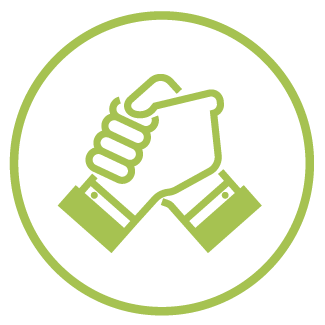 DÉCLARATIONLa présente ébauche permet à l’école de sensibiliser la partie signataire à différents principes importants pour le bon déroulement de la rencontre. A l’origine, elle a été mise à disposition par le SCRIPT dans le contexte de l’action « Les entreprises à l’école ». Elle peut être adaptée selon la volonté des organisateur.rice.s.Évènement/Intervention du [Date] à l’école [Nom de l’école]Le parti politique/L’organisation [Nom du parti politique/de l’organisation] représenté par  [Nom de l’intervenant.e][ou bien]Madame/Monsieur le·la député·e / le·la bourgmestre [Nom de l’intervenant·e][ou bien]Madame/Monsieur [Nom de l’intervenant·e], membre du Conseil communal/Conseil d’État/Gouvernement autorise les enseignant·e·s à remplir une fiche d’évaluation après l’activité/la rencontre.remplit ou autorise ses intervenant·e·s à remplir une fiche d’évaluation après l’activité.assure qu’aucune publicité ne sera faite pour ses propres produits, services, son parti, son organisation… dans le contexte de ses activités.  garantit que le contenu de ses activités est préalablement vérifié conforme et sans erreur et actualisé. garantit que ses intervenant ·e·s interviennent en toute impartialité devant la communauté scolaire.garantit que ses collaborateur·rice·s/représentant·e·s ne cherchent en aucune façon à influencer les élèves par leurs convictions personnelles. garantit qu’il·elle ou que ses collaborateur·trice·s concerné·e·s évalueront en interne la qualité des activités/interventions au moins une fois par an. autorise la publication des photos/vidéos/enregistrements pris pendant l’évènement sur le site internet de l’école et de ses partenaires.Lieu et date, __________________________________________________________Nom et signature